Sustainability PolicyAt KBG Security Solutions Limited, we recognize the importance of sustainability in our operations and the impact that our actions have on the environment and society. We are committed to minimizing our environmental footprint and contributing to a sustainable future. This policy outlines our commitments to sustainability, including our goals and actions to achieve them.1. Energy Efficiency We recognize that reducing our energy consumption is a critical step in achieving our sustainability goals. We will strive to reduce our energy consumption and improve our energy efficiency in the following ways:We will use energy-efficient lighting and appliances in our office and facilities.We will encourage employees to switch off lights, computers, and other equipment when not in use.We will minimize unnecessary travel and promote the use of video conferencing and telecommuting.Our goals:Reduce our energy consumption by 10% within the next 2 years.Achieve carbon neutrality by 2030.2. Waste Reduction We recognize that waste reduction is essential to achieving a sustainable future. We will work to reduce waste in the following ways:We will encourage employees to recycle and compost.We will minimize paper usage by using electronic documents and communications.We will reduce our use of single-use plastics and other materials.Our goals:Achieve zero waste to landfill by 2030.Reduce our paper usage by 50% within the next 3 years.Reduce our use of single-use plastics by 75% within the next 5 years.3. Sustainable Purchasing We recognize that our purchasing decisions have an impact on the environment and society. We will prioritize sustainable and eco-friendly products and services in the following ways:We will choose suppliers and vendors that have demonstrated sustainability practices and certifications.We will select products and services that are energy-efficient, recyclable, and have minimal impact on the environment.We will avoid purchasing products and services that involve human rights violations or unethical practices.Our goals:Ensure that at least 75% of our suppliers and vendors have demonstrated sustainability practices and certifications within the next 2 years.Ensure that at least 50% of our purchases are from sustainable and eco-friendly products and services within the next 3 years.4. Employee Education We recognize that employee education is critical to achieving our sustainability goals. We will provide our employees with the necessary education and training to support our sustainability efforts in the following ways:We will encourage our employees to take part in sustainability programs and initiatives.We will provide training on sustainable practices and their benefits.We will recognize and reward employees who demonstrate sustainable practices in their work.Our goals:Provide sustainability training to all employees within the next 2 years.Establish a recognition and reward program for sustainable practices within the next 3 years.5. Community Engagement We recognize that community engagement is essential to achieving a sustainable future. We will engage with our local community and contribute to sustainable development in the following ways:We will support local sustainability initiatives and organizations.We will educate our clients and partners on sustainable practices and how they can reduce their environmental footprint.We will establish partnerships with organizations that share our sustainability values and goals.Our goals:Establish at least 3 partnerships with sustainability-focused organizations within the next 2 years.Educate at least 50% of our clients and partners on sustainable practices within the next 3 years.We are committed to continuously improving our sustainability practices and monitoring our progress towards our sustainability goals. We will regularly review and update this policy to ensure that it remains relevant and effective.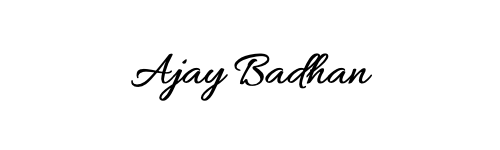 Approved by Managing Director: 					Date: 01/04/2023